Θέμα: Χορήγηση Άδειας Ειδικού Σκοπού (για γονείς) σε εκπ/κό λειτουργό                                                                          ΑΠΟΦΑΣΗΈχοντας υπόψη:Τη με Αριθμ. πρωτ. Φ.353.1/26/153324/Δ1(4)25-09-2014 Υ.Α./ΦΕΚ 2648/τ.Β΄/07-10-2014,Τροποποίηση της με αριθμ. πρωτ. Φ353.1/324/105657/Δ1/08-10-2002 απόφασης «Καθορισμός των ειδικότερων καθηκόντων και αρμοδιοτήτων των προϊσταμένων των περιφερειακών υπηρεσιών πρωτοβάθμιας και δευτεροβάθμιας εκπαίδευσης, των διευθυντών και υποδιευθυντών σχολικών μονάδων και ΣΕΚ και των συλλόγων διδασκόντων.Τις με  αριθμούς  ΔΙΔΑΔ/Φ.69/108/οικ.7874/12-3-2020 (ΑΔΑ: ΩΦΠΩ46ΜΤΛ-87Χ), ΔΙΔΑΔ/Φ.69/110/οικ.8189/20-3-2020 (ΑΔΑ: 6Δ8Ι46ΜΤΛ6-8ΞΩ), ΔΙΔΑΔ/Φ.69/113/9246/29-4-2020 (ΑΔΑ: 6ΣΜ046ΜΤΛ6-Ο14) , ΔΙΔΑΔ/Φ.69/133/οικ.20764/7-11-2020 (ΑΔΑ:Ψ48Γ46ΜΤΛ6-ΛΣΡ), ΔΙΔΑΔ/Φ.69/115/9670/18-05-2020 (ΑΔΑ: ΨΩ4446ΜΤΛ6-ΠΡΧ), εγκυκλίους του ΥΠΕΣ.Τη με αριθμ. πρωτ. 136503/Ε3/8-10-2020(ΑΔΑ: 9ΚΛΞ46ΜΤΛΗ-8ΔΠ) εγκύκλιο του Υ.ΠΑΙ.Θ.Τη με αριθμ. πρωτ. 158104/Ε3/18-11-2020 (ΑΔΑ:ΨΩΟΚ46ΜΤΛΗ-ΦΣΥ) εγκύκλιο του Υ.ΠΑΙ.Θ.Την από …………/……/2020-21 αίτηση του/της μόνιμου εκπαιδευτικού κλάδου ΠΕ……. κ. ………………………………………………………………………………., με την οποία αιτείται να του/της χορηγηθεί άδεια ειδικού σκοπού για φροντίδα τέκνων από ……../……./20.. εώς …../……/20...Την βεβαίωση  της σχολικής μονάδας που φοιτά το τέκνο. Την υπεύθυνη δήλωση του/της συζύγου ότι δεν εργάζεται εξ’ αποστάσεως και δεν κάνει χρήση της εν λόγω άδειας.ΑποφασίζουμεΧορηγούμε στον/ην  κ. ……………………………………………………………………………….,εκπαιδευτικό κλάδου ΠΕ……., άδεια ειδικού σκοπού, από …………/……/2020, λόγω COVID 19,ως εξής:ΕΛΛΗΝΙΚΗ ΔΗΜΟΚΡΑΤΙΑΥΠΟΥΡΓΕΙΟ ΠΑΙΔΕΙΑΣ & ΘΡΗΣΚΕΥΜΑΤΩΝΠΕΡΙΦΕΡΕΙΑΚΗ ΔΙΕΥΘΥΝΣΗΑ/ΘΜΙΑΣ & Β/ΘΜΙΑΣ ΕΚΠΑΙΔΕΥΣΗΣ    ΣΤΕΡΕΑΣ  ΕΛΛΑΔΑΣΔ/ΝΣΗ Α/ΘΜΙΑΣ ΕΚΠ/ΣΗΣ ΦΘΙΩΤΙΔΑΣΕΛΛΗΝΙΚΗ ΔΗΜΟΚΡΑΤΙΑΥΠΟΥΡΓΕΙΟ ΠΑΙΔΕΙΑΣ & ΘΡΗΣΚΕΥΜΑΤΩΝΠΕΡΙΦΕΡΕΙΑΚΗ ΔΙΕΥΘΥΝΣΗΑ/ΘΜΙΑΣ & Β/ΘΜΙΑΣ ΕΚΠΑΙΔΕΥΣΗΣ    ΣΤΕΡΕΑΣ  ΕΛΛΑΔΑΣΔ/ΝΣΗ Α/ΘΜΙΑΣ ΕΚΠ/ΣΗΣ ΦΘΙΩΤΙΔΑΣΛαμία ……./………/20..Αρ. Πρωτ.: ……….Tαχ. Δ/νση: Ταχ. Κώδ.: Τηλέφωνο: e-mail: Πληροφορίες: ΑΔΕΙΑ ΕΙΔΙΚΟΥ ΣΚΟΠΟΥΚΑΝΟΝΙΚΗ ΑΔΕΙΑΚΟΙΝ: ΔΣ/ΝΓΠ.Μ. ΕνδιαφερόμενουΔΙΠΕ ΦΘ/ΔΑΣΟ Διευθυντής/Προϊστάμενος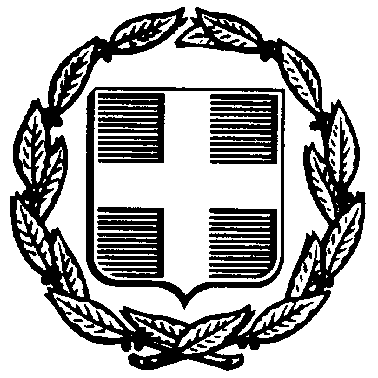 